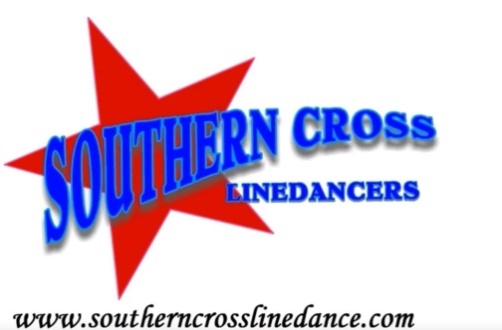 Southern Sky	Count: 32	Wall: 4 	Level: Easy Intermediate
	Choreographer: Mark Simpkin 
	Music: Southern Sky, By Shannon Noll - Single	Start after 32 counts on strong vocals, weight on left.	Version 2R DOROTHY, L DOROTHY, R HEEL, TOG, L HEEL, TOG, POINT R, 1/4 MONTERAY1, 2, &             Step fwd R, Lock L, Step R slightly to R side3, 4, &,	Step fwd L, Lock R, Step L slightly to L side5, &, 6, & 	Touch R Heel fwd, Step R tog, Touch L Heel fwd, Step L tog7, 8                 Point R to R Side, Making 1/4 turn R Step R tog, (3.00)**L ROCKING CHAIR, STEP FWD L, 1/4 PIVOT R, STEP FWD L, 1/4 PIVOT R,1, 2, 3, 4       Rock fwd L, Replace wgt R, Rock back L, Replace wgt R5, 6, 7, 8         Step fwd L, Pivot 1/4 turn R, Step fwd L, Pivot 1/4 turn R, (9.00)++CROSS L, R SIDE, L BEHIND, R SIDE, CROSS L, ROCK  R SIDE, REPLACE  L, R BEHIND, L SIDE, CROSS R1, 2, 3, &, 4      Cross L, Step R to R side, Step L behind R, Step R to R side, Cross L over R ^^5, 6, 7, &, 8      Rock R to R side, Replace wgt L, Step R behind L, Step L to L, Cross R over L##ROCK L, REPLACE R, L TOG, ROCK R, REPLACE L, R SAILOR 1/4 R, STEP FWD L, 1/4 R TOUCH  *1, 2&3, 4     	Rock L to L, Replace wgt R, Step L tog, Rock R to R, Replace wgt L5, &, 6             Making 1/4 turn R Step back R, Step L tog, Step fwd R, (12.00) 7, 8                 Step fwd L, Making 1/4 turn R Touch R tog, (3.00)	Restart Wall 3. Dance to count 8, hook R **Restart Wall 6. Dance to Count 16, touch R ++End of Wall 7. Double Clap *Restart Wall 8. Dance to Count 24, touch R tog ##Restart wall 12 Dance to Count 20. ^^Contact: Mark Simpkin 61 418 440 402      www.southerncrosslinedance.com	